Thank you for completing this form. We may use the personal information you give us on your application form for the purpose of reviewing your application and to comply with our funding obligations. This may involve disclosure in confidence to third parties for these purposes only. More details are set out in our Privacy Policy. We are compliant with current data protection laws. In returning your application you are consenting to Screen Yorkshire using your personal information for this purpose.Employment Application FormEmployment Application Form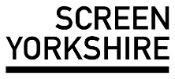 Employment Application FormEmployment Application FormFor SCREEN YORKSHIRE USE For SCREEN YORKSHIRE USE Employment Application FormEmployment Application FormDate received:Post Applied for:Screen Industries Diversity Programme ManagerScreen Industries Diversity Programme ManagerScreen Industries Diversity Programme ManagerThank you for your interest in the post. Please email your completed form and any accompanying information to: olivia@screenyorkshire.co.uk by 5pm Monday 4 March 2019 We anticipate that interviews will be held in Leeds on Monday 11 March 2019.Thank you for your interest in the post. Please email your completed form and any accompanying information to: olivia@screenyorkshire.co.uk by 5pm Monday 4 March 2019 We anticipate that interviews will be held in Leeds on Monday 11 March 2019.Thank you for your interest in the post. Please email your completed form and any accompanying information to: olivia@screenyorkshire.co.uk by 5pm Monday 4 March 2019 We anticipate that interviews will be held in Leeds on Monday 11 March 2019.Thank you for your interest in the post. Please email your completed form and any accompanying information to: olivia@screenyorkshire.co.uk by 5pm Monday 4 March 2019 We anticipate that interviews will be held in Leeds on Monday 11 March 2019.1. Your Details1. Your Details1. Your Details1. Your Details1. Your Details1. Your Details1. Your DetailsFirst Name:Surname:Address:Address:Phone:Phone:Email:Email:Do you require a work permit to work in the UKDo you require a work permit to work in the UKYes No   If yes have you been granted a work permitIf yes have you been granted a work permitYes No   Yes No   If you have any specific communication needs, tell us what they are:If you have any specific communication needs, tell us what they are:Textphone Sign LanguageSign LanguageIf you have any specific communication needs, tell us what they are:If you have any specific communication needs, tell us what they are:Other (please specify)2. Employment History2. Employment History2. Employment History2. Employment History2. Employment History2. Employment History2. Employment HistoryPlease outline your employment history with particular reference to your most recent roles. You may also attach your CV (*however, please ensure that you complete this section).Please outline your employment history with particular reference to your most recent roles. You may also attach your CV (*however, please ensure that you complete this section).Please outline your employment history with particular reference to your most recent roles. You may also attach your CV (*however, please ensure that you complete this section).Please outline your employment history with particular reference to your most recent roles. You may also attach your CV (*however, please ensure that you complete this section).Please outline your employment history with particular reference to your most recent roles. You may also attach your CV (*however, please ensure that you complete this section).Please outline your employment history with particular reference to your most recent roles. You may also attach your CV (*however, please ensure that you complete this section).Please outline your employment history with particular reference to your most recent roles. You may also attach your CV (*however, please ensure that you complete this section).Current/last post: Job TitleNotice PeriodEmployer name and addressEmployer name and addressFromToJob descriptionJob descriptionJob description3. Letter of Application:  3. Letter of Application:  3. Letter of Application:  3. Letter of Application:  3. Letter of Application:  3. Letter of Application:  3. Letter of Application:  In the space below please state why you are applying for the Production Support Manager post and outline your relevant experience.In the space below please state why you are applying for the Production Support Manager post and outline your relevant experience.In the space below please state why you are applying for the Production Support Manager post and outline your relevant experience.In the space below please state why you are applying for the Production Support Manager post and outline your relevant experience.In the space below please state why you are applying for the Production Support Manager post and outline your relevant experience.In the space below please state why you are applying for the Production Support Manager post and outline your relevant experience.In the space below please state why you are applying for the Production Support Manager post and outline your relevant experience.4. Education, training and professional development4. Education, training and professional development4. Education, training and professional developmentIn the space below please outline your education, training and/or professional development.  Please start with the most recent information.  In the space below please outline your education, training and/or professional development.  Please start with the most recent information.  In the space below please outline your education, training and/or professional development.  Please start with the most recent information.  School / College or InstitutionBrief course outline / qualification *(if relevant)Date completedSignature:Date: